айкл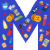 Внимание!!!Все сведения, которые Вы занесете в анкету, становятсяконфиденциальными и не подлежат разглашению третьим лицам.АНКЕТАПретендую на должность												Фамилия Имя Отчеств													Дата рождения				Место рождения						Возраст	Адрес по прописке:													Адрес фактического проживания:											Проживаю: в отдельной квартире 	снимаю квартиру (комнату) 	 проживаю с родителями 	Телефон: домашний			 рабочий				 контактный				Паспортные данные (серия, номер, кем и когда выдан) 									ОБРАЗОВАНИЕ  (ВУЗы, техникумы, курсы,  дата поступления и окончания, форма обучения, специальность)1.															2.															3. Учитесь ли Вы в настоящее время?             да          	   нет ОПЫТ ТРУДОВОЙ ДЕЯТЕЛЬНОСТИ  (укажите 3 предыдущих места работы начиная с последнего)Кто может рекомендовать Вас  (ФИО, должность, место работы, контактный телефон)					Годность к воинской службе:         да              нет                     Прошли ли Вы службу в Армии?      да            нет          Наличие автомобиля (марка, дата выпуска)		    Категории	   Непрерывный стаж вождения		Как  Вы обычно проводите свободное время (хобби, спорт, домашние дела, встречи с друзьями, посещение развлекательных заведений,иное)Определите приоритетность следующих факторов по степени  важности для Вас, оценив их значениеот 10 до 1 (10 - наиболее приоритетный фактор, 1 - менее приоритетный, оценки не должны повторяться)Сведения, которые Вы хотели бы  сообщить о себе (опыт работы с компьютером , оргтехникой; профессиональные умения и навыки, личные качества)																															 														В холдинговой компаний  «MDL»  работают ваши родственники                да                нет   Личная информация: семейное положение:									Ваши близкие родственники (жена, муж, дети, отец, мать, братья, сестры)Имеются ли у вас ограничения в выборе работы по состоянию здоровья                да                нет   Находились Вы под следствием?                 да                нет   Каковы Ваши сильные стороны характера									Каковы Ваши слабые стороны характера (назовите 3 черты характера, которые Вам  хотелось бы исправить)								 														Что Вы как специалист можете предложить компании								Укажите 3 основные причины, которые могут заставить вас заняться поиском другой работы							 														Что Вы сделали за последние 5 лет, чем Вы, действительно, можете гордиться									 														Какие у Вас  личные  и профессиональные планы  на ближайшие 5 лет											 														Минимальный уровень оплаты труда на испытательный срок			Желаемый для Вас уровень оплаты труда			Когда Вы можете приступить к работе			   Из каких источников узнали о вакансии		«Я подтверждаю полноту и точность вышеизложенной мной информации. Я не возражаю, что предоставленные сведения могут быть проверены.»    Подпись  					Дата  				Название организации (сфера деятельности)ДолжностьДолжностные обязанности и достижения(подробно)Дата начала и окончанияГрафик работыЗаработная платаПричина поиска нового места работы1.2.3.КарьераСтабильность, надежностьДеньги, льготыСамостоятельность и ответственность работыПриобретение нового опыта и знанийДружелюбный коллективПрестиж предприятияНормированный рабочий деньБлизость к домуУсловия трудаСтепень родстваФамилия, Имя, ОтчествоГод и место рожденияМесто учебы, работы (должность) Адрес места жительства